Museen in ganz Oberösterreich laden ein!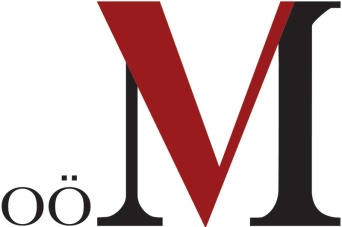 Aktionswoche zum Internationalen Museumstag1. bis 13. Mai 2018Bildinformationen							Leonding, April 2018001: Das Freilichtmuseum Großdöllnerhof eröffnet die Museumssaison am 1. Mai 2018. (c) Freilichtmuseum Großdöllnerhof002: Die Heimatstube Pabneukirchen lädt zum Tag der offenen Tür und Besichtigung der Sonderausstellung "100 Jahre nach dem Ersten Weltkrieg". (c) Heimatstube Pabneukirchen003: Anlässlich des Internationalen Museumstages öffnet das Museum Altenburg - Der Graf von Windhaag in Windhaag bei Perg am 12. Mai 2018 bei freiem Eintritt seine Pforten. (c) Jürgen Berlesreiter004: Am 6. Mai 2018 ab 13:00 Uhr wird im Pferdeeisenbahnhof Kerschbaum nach der Winterpause die diesjährige Museumssaison eröffnet. (c) Pferdeeisenbahn-Museum005: Begeben Sie sich auf eine bunte Reise durch das Jahrzehnt 1945-1955 mit Texten, Musik und Bildern am 6. Mai 2018 im Museum Pregarten. (c) Anna Klinger/Museum Pregarten006: Der Ehrenobmann des Hirschbacher Bauernmöbelmuseums Kons. Hans Pammer stellt am 6. Mai sein kürzlich fertig gestelltes Buch über (sein) Dorf "Thierberg in der Gemeinde Hirschbach" im Bauernmöbelmuseum Hirschbach vor. (c) Verbund Oö. Museen007: Das OÖ. Schulmuseum in Bad Leonfelden greift im Rahmen von Sonderführungen am 1., 10. und 12. Mai (jeweils um 14:00 Uhr) das Thema "Schule in der NS-Zeit" auf. (c) Flora Fellner008: Unter dem Motto „Mia zagn s her!“ stellt das Freilichtmuseum Pelmberg ein Mundart–Memorys vor und eröffnet am 4. Mai 2018 die Jahresausstellung „Kurioses und Verborgenes aus der Museumssammlung“. Wurstspritze aus der Sammlung des Freilichtmuseums. (c) Johann Mülleder009: Die drei Museen in Klaffer im Hochficht - Heimatstube, Wassermuseum und Wagnereimuseum - laden am 13. Mai 2018 zum Tag der offenen Tür bei freiem Eintritt. (c) Kulturgemeinschaft Klaffer am Hochficht_________________Alle Fotos stehen im Zuge der Ausstellungsbewerbung honorarfrei zur Verfügung. Für Bilder in druckfähiger Auflösung und bei weiteren Bildwünschen wenden Sie sich bitte an Mag. Elisabeth Kreuzwieser: kreuzwieser@ooemuseumsverbund.at.Rückfragehinweis:Verbund Oberösterreichischer MuseenWelser Straße 204060 LeondingTel.: +43 (0)732/68 26 16E-Mail: office@ooemuseumsverbund.at  www.ooemuseumsverbund.at www.ooegeschichte.at 	www.ooe2018.at 